Till länsansvariga för SKAPA länsjury.	Stockholm februari 2022I år gällerVi har i några län nya personer och nya organisationer som hanterar uttagningen av SKAPAs länsvinnare.Man kan både söka själv och nominera någon annan till SKAPA-priserna.Idén får vara kommersiellt introducerad tidigast 2020 och ska finnas på marknaden senast 2023.Man bör till ansökan bifoga en länk till en pitchÅrets tidplan:31/5	Senaste ansökningsdag15/7     	Länsjuryerna ska meddela SKAPA centralt vilka som är länsvinnare15/7 – 10/11 	Länsprisutdelningar10/11  	Pitchning på eftermiddagen eventuellt digitalt annars på Stockholmsmässan10/11            	SKAPA Innovationsgala på kvällen eventuellt digitalt annars på Stockholmsmässan i StockholmMarknadsföringVem blir svensk mästare i innovation?Du kan hjälpa oss hitta Sveriges bästa kandidater till SKAPA-priset och SKAPA-talang för unga innovatörer!Vi behöver få in många bra ansökningar. Du kan hjälpa till med det. Om du ser till att någon du vet har en bra idé verkligen söker så vet vi att det åtminstone finns en person som är en lämplig länsvinnare i ditt län. En länsjury med bra nätverk bör kunna hjälpa till så att vi får fler bra ansökningar.Den pressrelease som vi skickade ut i mitten av februari, en affisch (som kan skrivas ut i A3 eller A4 format och anslås), ett informationsblad (att skrivas ut och delas ut) och vårt Utlysningsbrev 2022 når du via länken https://www.stiftelsenskapa.se/ans%C3%B6kan/info-2022 . Vi uppskattar om du kan försöka få lokalpressen att skriva något.  En notis i era regionala informationsutskick vore också bra.Lägg gärna upp en länk till vår hemsida www.stiftelsenskapa.se på din hemsida.SKAPA inbjuder på nytt landets innovatörer att söka det nationella SKAPA-priset och SKAPA-talang för unga innovatörer. En ansökan för båda. Ansökningen prövas först för SKAPA-priset och sedan, för alla födda mellan 1992 och 2002, för priset SKAPA-talang för unga innovatörer. Priserna har en unik spridning i Sverige. PrissummornaSKAPA-priset är på 200 000 plus ev. några hederspris.
SKAPA-talang för unga innovatörer är på 50 000 kr, 25 000 och 12 000 kr.Även i år planerar vi för länsvisa prisutdelningar. Dessa länsprisutdelningar innebär 5 000 kr från Stiftelsen SKAPA/Stiftelsen Agne Johanssons Minnesfond till varje länsvinnare. Extra regionala prispengar kan förekomma.Om annan regional aktör vill delta bör det ske genom respektive länsansvarig.Även i år finns ett nationellt pris, SKAPA-förebild till minne av Leffe Smith, på 100 000 kr som går till en person som varit avgörande för ett projekt som nått kommersiell framgång men som inte är entreprenören. Ansök senast 15 september 2022. Detta pris påverkar inte dig som är länsansvarig eller din länsjury men du får gärna göra reklam för det.31 maj 2022Ansökningar eller nomineringar ska göras, senast den 31 maj 2022, på SKAPAs hemsida, www.stiftelsenskapa.se. Ansökningarna hålls direkt tillgängliga för länsjuryerna. Urvalsprocess i två steg Urvalet sker i två steg, länsvis och nationellt. 1. Först väljer en länsjury, som sätts samman av den länsansvariga i länet, en kandidat till vartdera SKAPA-priset och SKAPA-talang för unga innovatörer från varje län (från Stockholms, Västra Götalands och Skånes län utses två kandidater). Samtliga länsvinnare får diplom och går vidare till den stora nationella finalen. 2. Därefter tar en nationell jury, bland länsfinalisterna, fram vinnare av SKAPA-priset samt bland personer födda mellan 1992 och 2002 vinnare av SKAPA-talang för unga innovatörer. Vinnare är de som gjort de mest förtjänstfulla insatserna i landet gällande kreativt nyskapande av produkter och tjänster.Den nationella juryn, som är stiftelsen SKAPAs styrelse, omprövar aldrig de regionala besluten. Juryns beslut kan inte överklagas. Vinnarna presenteras i Stockholm i november.Länsvis juryarbeteDen länsjuryansvariga är huvudansvarig för det länsvisa juryarbetet. Det är bra med bredd i juryarbetet och Stiftelsen SKAPA föreslår att i juryn om möjligt ingår representanter för: Almi, uppfinnarföreningar i länet, näringslivet, regionen/länsstyrelsen, inkubatorer, någon bank, Science Park eller universitet/högskola. Vi och våra finansiärer är angelägna om en jämn könsfördelning. Haltar det i ditt län så försök komplettera juryn.Om juryn är oförändrad mot föregående år så ska du meddela mig. Ev. nya i juryn ska godkännas av SKAPA eftersom det är en SKAPA-länsjury.Den juryansvariga har utslagsröst inom ramen för juryarbetet. Du väljer själv hur du vill ge dina jurymedlemmar tillgång till ansökningarna. Antingen ger du dem de inloggningsuppgifter du får från mig så att de kan läsa ansökningarna på nätet eller skriver du ut ansökan med bilagor som en PDF-fil med knappen ”Läs in alla bilagor samtidigt” och skickar över dem till din jury.Bevaka ansökningsläget genom att logga in och se om du behöver göra extra insatser för att få fler bra ansökningar.Jäv och sekretessFör att säkerställa att jurymedlemmarna har insett att ansökningarna är hemliga har vi tagit fram en sekretessförbindelse som bifogas. Se till att du har fått in en sådan från alla juryledamöter innan du ger dem tillgång till ansökningarna. Meddela mig när du fått in sekretessförbindelserna. Du kan antingen spara dem hos dig eller skicka dem till mig i PDF-format.Inom ramen för juryarbete skall jäv anmälas om jurymedlem är nära släkt med sökande eller har annan nära relation. BedömningsgrundFör två år sedan införde vi en fråga om FNs 17 hållbarhetsmål och om idén stödjer dem. Har din länsjury behov av ytterligare information kan du begära in den från sökanden. Från tidigare år vet jag att det verkar som om många borde få frågan ”Hur åstadkommer du detta?” dvs en förklaring av vad som är idén. Hur deras idé rent tekniskt löser frågan. ”Minskar vattenåtgången med 50 % ” räcker ju inte för att bedöma vad de har hittat på.Styrelsen för Stiftelsen SKAPA har påpekat att vid bedömning ska juryn tänka på att ”vinnarens förslag ska vara begripligt och medialt”. Den nationella bedömningsgruppen har en Bedömningsgrund som används i nästa steg på nationell nivå som en hjälp i bedömningen. Den är oförändrad mot 2021 års och bifogas.Idén får vara kommersiellt introducerad tidigast 2020 och ska finnas på marknaden senast 2023.Samarbete med uppfinnarföreningar.Svenska Uppfinnareföreningens (SUFs) medlemsföreningar eller andra uppfinnarföreningar kan delta i det regionala bedömningsarbetet. Initiativet att få med dem i länsjuryn har varierat över landet. Det är bra om du erbjuder lokala uppfinnarföreningar i ditt län att delta i juryarbetet. SUFs medlemsföreningar kan du hitta på hemsidan http://uppfinnare.se/. Förslag till jurymedlemmar från uppfinnarföreningar kan komma direkt från föreningarna till dig eller via SKAPA i form av ett mejl från mig.15 juli 2022Den regionala juryns beslut om länsvinnare skickas till projektledaren senast denna dag, helst tillsammans med motiveringar.Förbättra/komplettera länsvinnarens ansökan inför den nationella bedömningenÄven i år går det bra att komplettera länsvinnarnas ansökningar innan de skickas vidare. Det är bra om du där lägger till uppgifter som framkommit vid länsbedömningen men som inte syns i ansökan. Det gör du genom att i ett Worddokument skriva den information som du och länsvinnaren tycker skulle underlätta bedömningen. Det mejlas till mig och jag lägger in det i ansökan inför den nationella bedömningen. Detta måste göras senast den sista juni.Länsprisutdelning regionaltEftersom vi eventuellt även i år har Corona-viruset att ta hänsyn till så kan utdelningen ske på flera olika sätt.Förra året gick det på många håll att genomföra en fysisk länsprisutdelning på residenset med social distansering och relativt få personer närvarande så att man kunde hålla avstånd. Ordna gärna en filmning som kan läggas ut på hemsidor och i sociala medier.Meddela mig hur du gör i ditt län så kan vi få idéer till hur andra län ska göra.Vår ambition är att det ska anordnas länsvisa utdelningar av länspriserna och diplom med ståt och pompa. Där har den SKAPA-länsansvariga ansvaret, i samarbete med landshövdingen, för arrangemanget som ska ge SKAPA, den länsansvarigas organisation och länet god PR ifråga om innovationsfrågor. Almi har tidigare fått en SKAPA Roll-up, se till att den är med på länsprisutdelningen.De länsvisa prisutdelningarna bör om möjligt ske mellan 15 juli och 10 november. Meddela mig datum och plats (landshövdingens residens!) så snart de fastställts. Då kommer diplom som en fil från mig klar för utskrift. Diplomen ska skrivas under och ramas in (A4) före prisutdelningen.Vill du till länsprisutdelningen bjuda in alla sökande i ditt län utan att de vet vem som blir länsvinnare bör du hålla länsprisutdelningen före 1 augusti eftersom vi tidigast då publicerar länsvinnarnas namn.  Jag kan senarelägga detta datum något om det behövs.Vi har försökt sammanställa en ”best practice” inför länsprisutdelningarna som kan användas som underlag när prisutdelningen planeras. Finns det regionalt andra rutiner som passar den regionen bättre så får man göra på sitt sätt. Prisutdelningen på residensenSKAPA roll-up ska tas med (finns på Almi-bolagen)Det bör vara en lunch eller liknande med ett begränsat antal personer plus pressVill man bjuda in alla som sökt i länet går det bra och man kan då hålla vinnaren hemlig fram till prisutdelningen som då ska ske före 1 augustiDet skall enbart vara SKAPA-prisutdelningDet skall framgå att vinnarna får pengar, helst med en stor check (mall finns). Finns regionala prispengar bör de också presenteras med en check. Själva penningutbetalningen från SKAPA sker efter SKAPA Innovationsgala i november.Landshövdingen får först hälsa välkomna (stomme till talarmanus finns som bilaga)SKAPA-fanfar finns som ljudfil men givetvis kan två (unga) trumpetare blåsa fanfaren. (Noter finns)Sedan får landshövdingen gärna hålla sig till en förutbestämd procedurDiplom ska delas ut. Mall skickar projektledaren ut till länsadministratören när länsvinnarna och länsprisutdelningsdatum har rapporterats in.Pristagarna skall berätta om sin uppfinning enligt en uppgjord mallNågon tidigare lyckosam pristagare bör presenteras och få berätta om hur det gått med idén.Det skall serveras en ”Skapa-tårta”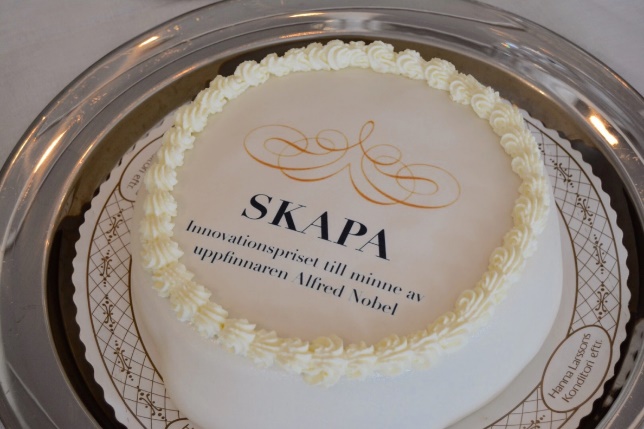 1 augusti 2022Stiftelsen SKAPA förbehåller sig rätten att publicera en kort beskrivning av idén samt namn och adress på sökande. Det kan dock i vissa fall ske tidigare i samband med de regionala prisutdelningarna. Detta datum kan senareläggas om det finns önskemål.10 november - pitching och innovationsgala med nationell prisutdelningMed anledning av Corona-pandemin kommer kanske även årets nationella prisutdelning och pitchning att ske digitalt. Om Corona-restriktionerna hävs får länsvinnarna, troligen på Stockholmsmässan, i Stockholm den 10 november 2022 en möjlighet att pitcha sin idé inför publik. I år blir det dock inte på mässan ”Eget Företag” eftersom datumen inte passar. De nationella priserna delas ut, om Corona-restriktionerna hävs, på SKAPA Innovationsgala på kvällen den 10 november i Stockholm på Stockholmsmässan. Då delas också ett pitchpris och Agne Johansson Minnesfonds tre pris till de bästa uppfinnarföreningarna inom Svenska Uppfinnareföreningen ut.Har du frågor är du välkommen att kontakta mig (bo.hallgren@telia.com) 070-665 04 83.Med vänlig hälsningSTIFTELSEN SKAPABo HallgrenProjektledare för SKAPABilagor: Länsansvarig checklista, Sekretessförbindelse. Utlysningsbrev 2022, affisch, pressrelease och info-blad ”Sök SKAPA priser 2022” når du också via länken på sidan 1.2022-02-14Förslag på stomme till talarmanus vid prisutdelningen på residensenLandshövdingen hälsar alla gäster välkomna och berättar lite om residenset, länet eller annat lämpligt.Landshövdingen säger ”En av årets höjdpunkter här på residenset är utdelningen av länets SKAPA-priser”Trumpetarna spelar SKAPA-fanfaren eller ljudfilen användsLandshövdingen berättar om SKAPA och SKAPA-priserna.Skapa är en stiftelse vars huvudmän är Svenska Uppfinnareföreningen och StockholmsmässanSkapa sponsras av VINNOVA, Almi Företagspartner, PRV, Stockholmsmässan och Agne Johanssons MinnesfondI varje län utses länets bästa uppfinnare, som får länets SKAPA-pris. Dessutom utses en ung uppfinnare (högst 30 år) till länsvinnare av SKAPA-talang för unga innovatörer. I de stora länen; Stockholm, Västra Götaland och Skåne utses två länsvinnare av SKAPA-priset och två länsvinnare av SKAPA-talang för unga innovatörer. Vi kommer alltså här att möta våra länsvinnare och sammanlagt blir deti landet 2 x 24 dvs 48 uppfinnare som får länspriser.Vinnarna av SKAPA-priset får ett diplom och 5 000 från Agne Johanssons minnesfond.Vinnarna av SKAPA-talang för unga innovatörer får diplom och 5 000 kronor från Stiftelsen SKAPA.På diplomen finns en bild och texten ”Till minne av Uppfinnaren Alfred Nobel”. Det är alltså inte bara pengarna som räknas utan också äran och uppmärksamhetenHär kan landshövdingen lägga ut texten lite om hur länet arbetar med uppfinningar, innovation och spetsteknologiSedan förrättar landshövdingen prisutdelningen och läser upp pristagarnas namn en i taget. I samband med överlämnandet av diplom och blommor spelar trumpetarna en kort fanfar eller så används ljudfilen. Sedan läser landshövdingen upp juryns motivering.Efter att alla fått sina priser ber landshövdingen pristagarna att kortfattat berätta om sina uppfinningar. (Obs att vissa vinnare inte är ensamma utan är en av ett team, som kan vara två eller flera. Den juryansvariga har i förväg kontaktat alla vinnarna och sett till att en person berättar om respektive idé.)Den länsjuryansvariga eller annan lämplig person berättar om vad som följer härnäst, dvs på prisutdelningen i Stockholm. Helt beroende på Corona-läget!Alla länspristagarna samlas på SKAPA-dagen på Stockholmsmässan i Älvsjö den 10 november. På eftermiddagen får alla länsvinnarna chansen att pitcha sin idé inför en publikPå kvällen blir det en SKAPA Innovationsgala, middag med utdelning av de nationella priserna. SKAPA-pristagaren får 200 000 kronor dessutom kan hederspris delas ut. Det blir tre vinnare av SKAPA-talang för unga innovatörer, som får 50 000, 25 000 och 12 000. Nu på länsprisutdelningen har vinnarna vetat i förväg att de får länspriserna. Så är det inte vid den nationella prisutdelningen. Under Innovationsgalan tillkännages vilka som vunnit de nationella prisernaAlla deltagarna sitter vid runda bord länsvis och Årets mest innovativa län, de tre mest aktiva uppfinnarföreningarna samt den bästa pitchen belönas.2022-02-17Checklista för länsansvarigInför 2022 kommer här några viktiga datum4/2         	Ansökan öppnad31/5          	Senaste ansökningsdag15/7          	Länsjuryerna ska meddela SKAPA centralt vilka som är länsvinnare15/7– 10/11	Länsprisutdelningar (kan hållas så snart länsjuryn är klar efter 31/5.)10/11            	Pitchning på eftermiddagen troligen digitalt annars på Stockholmsmässan10/11            	SKAPA Innovationsgala på kvällen troligen digitalt annars på 	Stockholmsmässan i StockholmVerksamheten i år kan fortfarande påverkas av Coronaviruset så vi får anpassa oss till vad som gäller vid varje tillfälle.Här kommer processen i korthet1. När det gäller länsjuryn ska följande utföras:Jury utses, planera och genomför jurymöten Ta in sekretessförbindelser innan juryn får tillgång till ansökningarna.Nya jurymedlemmar ska godkännas av SKAPA. Om juryn är oförändrad mot 2021 behöver inget göras men ev. ändringar ska meddelas projektledarenStimulera personer att söka SKAPAs priser genom att använda juryns nätverk.Försöka finna regionala prispengar (tillägg till SKAPA-priserna eller extra hederspriser)Bevaka ansökningsläget genom att logga in och se om du behöver göra extra insatser för att få fler bra ansökningarRapportera länsvinnare och motivering senast 15/72. För länsprisutdelningen är det följande som behöver göras:Kontakt och samordning med landshövdingen. Bestäm datum för prisutdelningen och meddela projektledaren dettaHa kontakter med länsvinnarnaPlanera och genomföra prisutdelningen i samråd med landshövdingenSe till att vinnare och andra bjuds in. Mall finns.Skriva ut, ordna underskrifter och rama in länsdiplom (kommer som PDF) Ordna pressrelease och bjud in pressAnsökningarna görs på nätet och projektledaren skickar ut inloggningsuppgifter så att juryn kan granska länets ansökningar.Man kan söka själv eller nominera någon annan.